To complete the easy and self-explanatory financial aid applications:FAFSAFile it on your own atwww.fafsa.govMCC FAFSASchool Code002872TAPFile it on your own atwww.hesc.ny.govMCC TAPSchool Code2180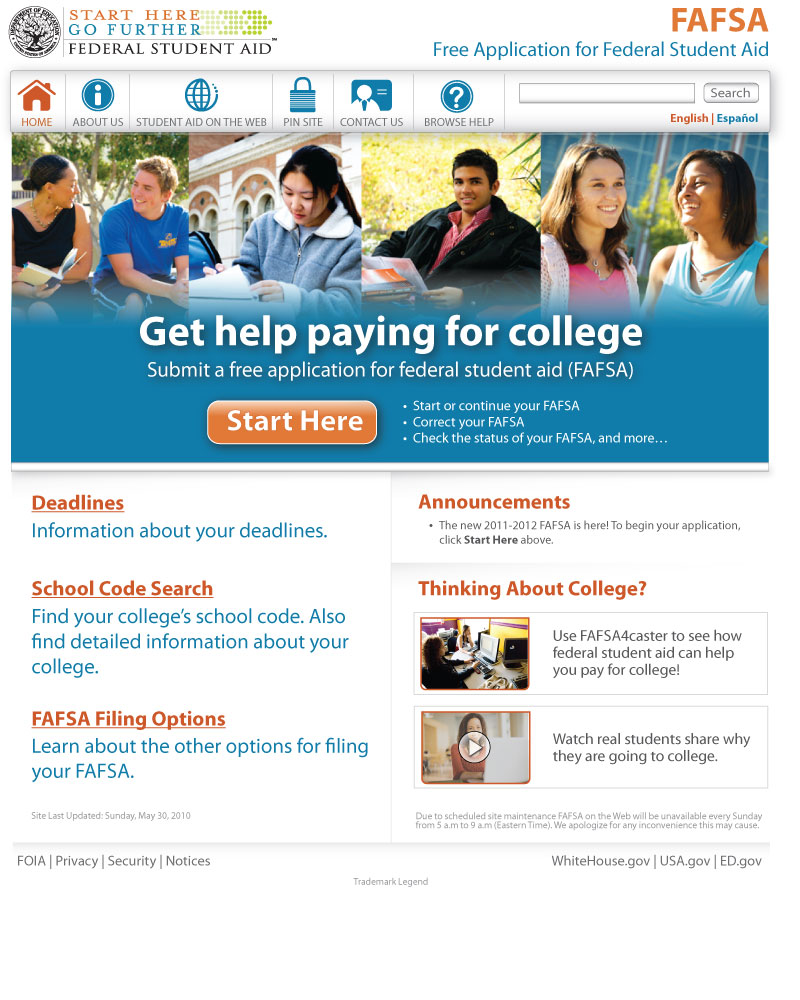 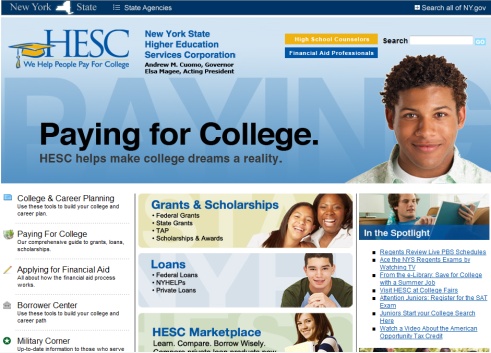 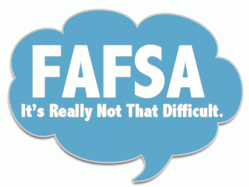 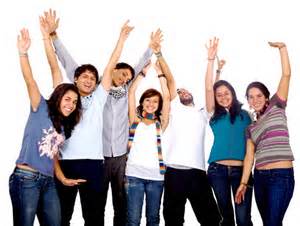 It is easy to file the FAFSA!